ул.О. Дорджиева, 23, п.Южный, Городовиковский район, Республика Калмыкия, 359065, (84731)  т. 98-3-24, e-mail:admyuzh@yandex.ruРЕШЕНИЕ Собрания депутатов Южненского сельского муниципального образования Республики Калмыкия29 сентября 2020г.                               № 8                                             п. Южный                                               «Об утверждении состава постоянных комиссий Собрания депутатов   Южненского сельского муниципального    образования Республики Калмыкия»чЗаслушав доклад заместителя Председателя Собрания депутатов Южненского сельского муниципального образования Республики Калмыкия Баянову И.А. о Составе постоянных комиссий Собрания депутатов Южненского сельского муниципального образования республики Калмыкия, Собрание депутатов Южненского сельского муниципального образования Республики Калмыки                                                             р е ш и л о :    1.  Утвердить состав постоянных комиссий Собрания   депутатов Южненского сельского муниципального образования Республики Калмыкия (Приложение №1).    2. Настоящее решение вступает в силу с момента его подписания.                    Председатель Собрания депутатов Южненского сельского муниципальногообразования Республики Калмыкия                                         Демкина Л.Н.                                                                                                        Приложение №1Состав постоянных комиссий Собрания депутатов Южненского сельского муниципального образования Республики Калмыкия.Комиссия по законности и правопорядкуКомиссия по финансам и экономикеКомиссия по социальным вопросамСобрание депутатов Южненского сельского муниципального образованияРеспублики Калмыкия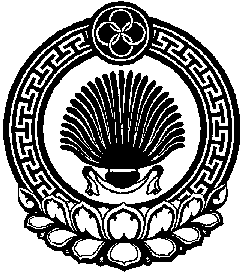 Хальмг ТанhчинЮжненск селана муниципальн  бурдэцин депутатнрин хург1.Демкин С.В.Председатель2.Дундуков С.В.Зам.председателя3.Абушинова О.М.1.Бембеев А.А.Председатель2.Найденова И.И.Зам.председателя3.Памбах Н.П.1.Баянова И.А.Председатель2.Цаганурова С.Н.Зам.председателя3.Найденова В.Н.